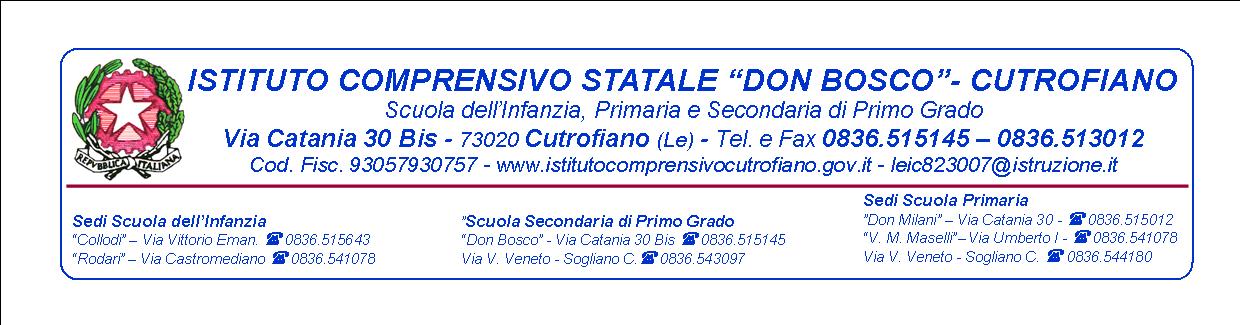                                                                                           Al Dirigente scolastico                                                                                           Istituto Comprensivo                                                                                                       CUTROFIANOOggetto: Richiesta di permesso breveIl/La sottoscritto/a _ _________________________________________in servizio c/o questa Istituzione Scolastica sede di ______________________________ in qualità di ____________________ a tempo        Indeterminatodeterminato, chiede alla S.V. di poter fruire di un permesso di uscita dalle ore ________,alle ore ______ del giorno___________Cutrofiano ___________________                                                                                                Firma                                                                              ___________________________                                                                                           Visto:Si concede   Non si concede                                                                                                     Il Dirigente Scolastico                                                                                                      _____________________